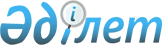 О внесении изменений в Решение Комиссии Таможенного союза от 20 мая 2010 года № 260 "О формах таможенных документов"Решение Коллегии Евразийской экономической комиссии от 23 августа 2012 года № 136

      Коллегия Евразийской экономической комиссии решила:



      1. Дополнить пункт 1 Решения Комиссии Таможенного союза от 20 мая 2010 года № 260 «О формах таможенных документов» абзацем двенадцатым следующего содержания:

      «акт таможенного досмотра (таможенного осмотра) товаров, пересылаемых в международных почтовых отправлениях.».



      2. Дополнить формы таможенных документов, утвержденные Решением Комиссии Таможенного союза от 20 мая 2010 года № 260, формой акта таможенного досмотра (таможенного осмотра) товаров, пересылаемых в международных почтовых отправлениях, согласно приложению к настоящему Решению.



      3. Настоящее Решение вступает в силу по истечении 30 календарных дней с даты его официального опубликования.      Председатель                               В.Б. Христенко

Приложение            

к Решению Коллегии        

Евразийской экономической комиссии

от 23 августа 2012 г. № 136   ___________________________________________

(наименование таможенного органа)                                                 Лист __ из листов _Акт таможенного досмотра (таможенного осмотра)

товаров, пересылаемых в международных почтовых отправлениях

№ _______________________________Время начала таможенного досмотра (таможенного осмотра) ___________

Дата «____» ____________20 __ г.

Настоящий акт составлен на основании статьи 116 (115) Таможенного

кодекса Таможенного союза должностным лицом (должностными лицами)

_______________________________________________________________

      (должность, фамилии, инициалы должностных лиц)

в присутствии оператора почтовой связи, декларанта или иного лица,

обладающего полномочиями в отношении товаров (их представителей),

понятых                     

      (нужное подчеркнуть)

___________________________________________________________

      (место работы, должность, фамилия, инициалы, наименование и

номер документа, удостоверяющего личность, место жительства)

___________________________________________________________________

      с участием специалиста (эксперта)

________________________________________________________________

      (место работы, должность, фамилия, инициалы, наименование и

номер документа, удостоверяющего личность, место жительства)

Таможенный досмотр проведен в отсутствие декларанта или иного лица,

обладающего полномочиями в отношении товаров (их представителей), по

причине:

      [ ] - проведен таможенный досмотр

      [ ] - проведен таможенный осмотр

Место таможенного досмотра (таможенного осмотра) ___________________

Применялись технические средства таможенного

контроля:____________________

Предъявлено международное почтовое отправление № __________________

Сведения об отправителе (вывоз)/получателе (ввоз): ________________

      (нужное подчеркнуть)

___________________________________________________________________

      (для юридического лица - наименование организации, адрес; для

физического лица - Ф.И.О., место жительства)

В результате таможенного досмотра (таможенного осмотра) установлено

следующее:

Фактический вес товара брутто __________кг определен способом

фактического взвешивания.

________________________________________________________________

      (указываются результаты таможенного досмотра (таможенного

осмотра))

___________________________________________________________________

______________________________________________________________                                                Лист __ из листов ______________________________________________________________________

___________________________________________________________________

___________________________________________________________________

___________________________________________________________________

___________________________________________________________________

___________________________________________________________________

___________________________________________________________________

___________________________________________________________________

___________________________________________________________________

___________________________________________________________________

___________________________________________________________________

___________________________________________________________________

___________________________________________________________________

___________________________________________________________________

___________________________________________________________________

___________________________________________________________________

___________________________________________________________________

___________________________________________________________________

___________________________________________________________________

___________________________________________________________________

___________________________________________________________________

___________________________________________________________________

___________________________________________________________________

___________________________________________________________________

___________________________________________________________________

___________________________________________________________________

___________________________________________________________________

___________________________________________________________________

К акту прилагаются: ______________________________________________

                      (документы, фотографии, этикетки и т.п.)

[ ] Изъятий не производилось.       Произведен отбор проб и образцов

                                    по акту от______ № _____________

Товары упакованы в нашем присутствии.

Обнаружены признаки правонарушений: ________________________________

_____________________________________________________________________

Должностное лицо (должностные лица): ________________________________

                (подпись, фамилия, инициалы, личная номерная печать)

___________________________________________________________________

      в присутствии _________________________________________________

                            (подпись, фамилия, инициалы)

Специалист (эксперт) ________________________________________________

                                   (подпись, фамилия, инициалы)

Дата и время окончания таможенного досмотра (таможенного осмотра) ___

Второй экземпляр акта направлен с международным почтовым отправлением

№ ___________________________________________________________________

        (дата, подпись, фамилия, инициалы должностного лица)                                                Лист __ из листов __Дополнительный лист

к акту таможенного досмотра (таможенного осмотра) товаров,

пересылаемых в международных почтовых отправлениях

№ ______________________________В результате таможенного досмотра (таможенного осмотра) установлено

следующее:

___________________________________________________________________

___________________________________________________________________

___________________________________________________________________

___________________________________________________________________

___________________________________________________________________

___________________________________________________________________

___________________________________________________________________

___________________________________________________________________

___________________________________________________________________

___________________________________________________________________

___________________________________________________________________

___________________________________________________________________

___________________________________________________________________

___________________________________________________________________

___________________________________________________________________

___________________________________________________________________

___________________________________________________________________

___________________________________________________________________

___________________________________________________________________

___________________________________________________________________

___________________________________________________________________

___________________________________________________________________

___________________________________________________________________

___________________________________________________________________

___________________________________________________________________

___________________________________________________________________

__________________________________________________________________

Должностное лицо (должностные лица): _____________________________

           (подпись, фамилия, инициалы, личная номерная печать)

__________________________________________________________________

в присутствии ____________________________________________________

                         (подпись, фамилия, инициалы)

Специалист (эксперт) _____________________________________________

                          (подпись, фамилия, инициалы)
					© 2012. РГП на ПХВ «Институт законодательства и правовой информации Республики Казахстан» Министерства юстиции Республики Казахстан
				